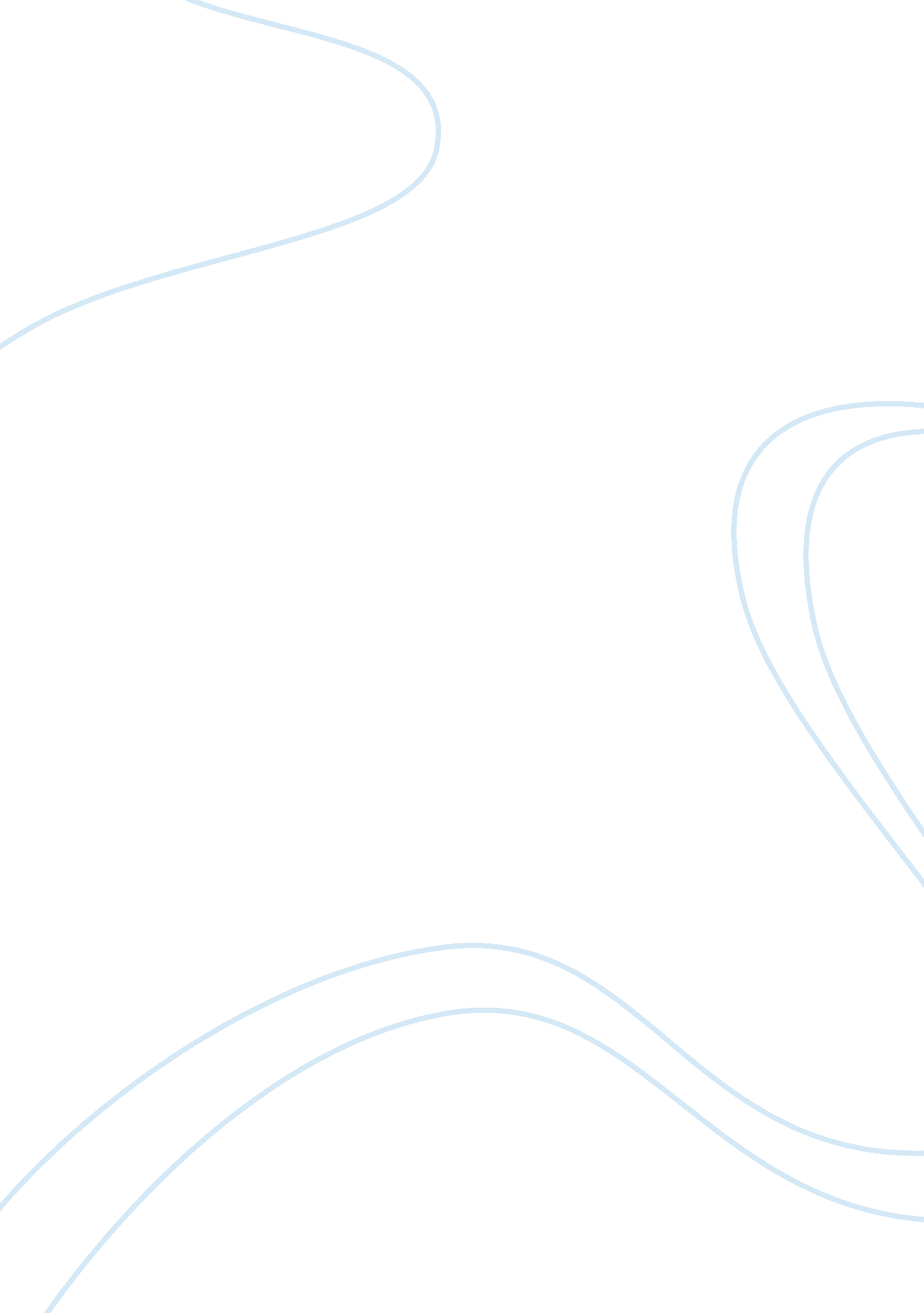 Online job placement websites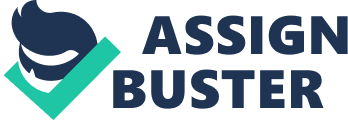 Careerbuilder. com is an online job search and placement platform that is usable by all internet users across the world. The website also has a part that job seekers can add their resumes so that employers can have easy access to finer details about job seekers. Furthermore, the website has a place at the bottom right that users can describe their experiences using the platform. The users’ assessment is important to enable the website administrators to evaluate performance and identify then improve on weak areas. The website has a place where users can register as members and create accounts. 
Monster. com 
The website has a place for users to register as members and create accounts. Unlike the CareerBuilder, the Monster has a mobile application that allows job seekers to access the website and related features. Contrary to the CareerBuilder, the Monster has no part where users can upload their resumes for potential employers to obtain finer details. 